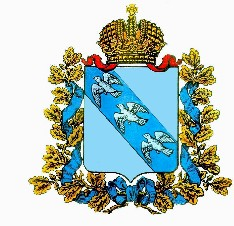 АДМИНИСТРАЦИЯНЕХАЕВСКОГО СЕЛЬСОВЕТАРЫЛЬСКОГО РАЙОНАПОСТАНОВЛЕНИЕот 01 августа 2023 года №55Об утверждении Порядка планирования бюджетных ассигнований бюджета Нехаевского сельсовета Рыльского района Курской области на очередной финансовый год и на плановый периодВ соответствии с пунктом 1 статьи 174.2 Бюджетного кодекса Российской Федерации, Администрация Нехаевского  сельсовета Рыльского района постановляет:1. Утвердить Порядок  планирования бюджетных ассигнований  бюджета Нехаевского сельсовета Рыльского района Курской области на очередной финансовый год и на плановый период, согласно приложению № 1 к настоящему постановлению.            2.Признать утратившим силу постановление Администрации  Нехаевского сельсовета Рыльского района от 30.10.2020г № 92 «Об утверждении Порядка планирования бюджетных ассигнований бюджета Нехаевского сельсовета Рыльского района Курской области  на 2020 год и на плановый период 2021 и 2022 годов», от 29.10.2021г №70 ««Об утверждении Порядка планирования бюджетных ассигнований бюджета Нехаевского сельсовета Рыльского района Курской области  на 2022 год и на плановый период 2023 и 2024 годов».3. Опубликовать настоящее постановление на официальном сайте Администрации Нехаевского  сельсовета Рыльского района в сети Интернет (http://нехаевский 46.рф/). 4.Постановление вступает в силу со дня подписания и распространяется на правоотношения, возникшие с 01.01.2023 года.Глава Нехаевского  сельсовета                                                          Рыльского                                                                                                       С.А.Керусов Утвержденопостановлением администрации Нехаевского      сельсовета Рыльского района от 01.08.2023  № 55 Порядок планирования бюджетных ассигнований  бюджета Нехаевского сельсовета Рыльского района  Курской области              на очередной финансовый год и на плановый периодI. Общие положения1.Настоящий Порядок планирования бюджетных ассигнований местного бюджета на очередной финансовый год и на плановый период (далее – Порядок) разработан в соответствии со статьями 169 и 174.2 Бюджетного кодекса Российской Федерации, Решение Собрания депутатов Нехаевского сельсовета Рыльского района от 21.06.2021г № 249  «Об утверждении положения о бюджетном процессе в МО «Нехаевский сельсовет»» Рыльского района Курской области.2. Для целей настоящего Порядка:а) бюджетные ассигнования группируются по видам в соответствии с Перечнем видов бюджетных ассигнований с учетом статьи 69 Бюджетного кодекса Российской Федерации и рассчитываются с учетом положений статей 69.1, 70, 74.1, 78, 78.1, 78.2, 79, 79.1, 80 Бюджетного кодекса Российской Федерации;б) бюджетные ассигнования местного бюджета на очередной финансовый год и на плановый период рассчитываются следующими методами:- нормативным методом, в соответствии с которым объем бюджетного ассигнования определяется на основе нормативов, утвержденных в соответствующих нормативных правовых актах (федеральных законах, нормативных правовых актах Президента Российской Федерации и Правительства Российской Федерации, законах и иных нормативных правовых актах Курской области);- методом индексации, на основе которого объем бюджетного ассигнования рассчитывается путем индексации на коэффициент, применяемый при планировании бюджета;- плановым методом, в соответствии с которым установление объема бюджетного ассигнования осуществляется в соответствии с показателями, указанными в нормативном правовом акте;- иным методом, в соответствии с которым объем бюджетного ассигнования рассчитывается методом, отличным от нормативного метода, метода индексации и планового метода.2.  Основные направления планирования бюджетных ассигнований2.1.Бюджетные ассигнования планируются на: - оказание муниципальных услуг (выполнение работ), включая закупки товаров, работ, услуг для обеспечения муниципальных нужд;- проведение публичных мероприятий;- исполнение судебных актов по искам к муниципальному образованию о возмещении вреда, причиненного гражданину или юридическому лицу в результате незаконных действий органов местного самоуправления, либо должностных лиц этих органов; - обслуживание муниципального долга.2.2. Бюджетные ассигнования на оказание муниципальных услуг (выполнение работ)  включают: - ассигнования на  обеспечение выполнения функций казённых учреждений, в том числе по оказанию муниципальных услуг (выполнению работ) физическим и (или) юридическим лицам; - ассигнования на закупку товаров, работ и услуг для обеспечения  муниципальных нужд (за исключением ассигнований для обеспечения выполнения функций казенных учреждений и бюджетных ассигнований на осуществление бюджетных инвестиций в объекты муниципальной собственности казенных учреждений) в целях оказания муниципальных услуг физическим и юридическим лицам; - ассигнования на осуществление бюджетных инвестиций в объекты муниципальной собственности.3. Методика планирования бюджетных ассигнований        Планирование бюджетных ассигнований осуществляется раздельно по бюджетным ассигнованиям на исполнение действующих и принимаемых расходных обязательств.Под бюджетными ассигнованиями на исполнение действующих расходных обязательств понимаются ассигнования, состав и (или) объем которых обусловлены законами, нормативными правовыми актами области, договорами и соглашениями, не предлагаемыми (не планируемыми) к изменению в текущем финансовом году или в плановом периоде, к признанию утратившими силу либо к изменению с увеличением объема бюджетных ассигнований, предусмотренного на исполнение соответствующих обязательств в текущем финансовом году, включая договоры и соглашения, заключенные (подлежащие заключению) получателями бюджетных средств во исполнение указанных законов и нормативных правовых актов;Под бюджетными ассигнованиями на исполнение принимаемых обязательств понимаются ассигнования, состав и (или) объем которых обусловлены законами, нормативными правовыми актами, договорами и соглашениями, предлагаемыми (планируемыми) к принятию или изменению в текущем финансовом году, в очередном финансовом году или в плановом периоде, к принятию либо к изменению с увеличением объема бюджетных ассигнований, предусмотренного на исполнение соответствующих обязательств в текущем финансовом году, включая договоры и соглашения, подлежащие заключению получателями бюджетных средств во исполнение указанных законов и нормативных правовых актов. Планирование бюджетных ассигнований на оказание муниципальных услуг (выполнение работ) казенными учреждениями осуществляется с учетом муниципального задания на очередной финансовый год  (очередной финансовый год и плановый период),  формируемого в порядке, установленном Администрацией Нехаевского  сельсовета Рыльского района, а также его выполнения в отчетном финансовом году и текущем финансовом году.3.1.Расходы на оплату труда рассчитываются нормативным методом, или исходя из утвержденных штатных расписаний, условий оплаты труда и установленных должностных окладов (ставок), в соответствии с действующим законодательством, без применения индексации. В дальнейшем подходы к увеличению на очередной год фондов оплаты труда уточняются по мере принятия соответствующих решений.3.2. Расходы на оплату коммунальных услуг определяются  методом индексации  исходя из фактического потребления тепло - энергоресурсов и водоснабжения в натуральном выражении прошлого года, тарифов на эти виды услуг, действующих в текущем году с учетом НДС, с применением сводных индексов потребительских цен на очередной год.3.3. Суммарные расходы муниципальных казённых учреждений на приобретение оборудования, капитальный и текущий ремонт имущества планируются в объеме, не превышающем объем ассигнований, утвержденный с учетом изменений и дополнений по состоянию на 01 октября текущего года.К расчетам на приобретение оборудования прилагается перечень планируемого к приобретению оборудования с указанием стоимости. К расчетам на текущий и капитальный ремонт прилагается титульный список с перечнем работ, которые необходимо произвести в планируемом периоде и стоимостью по каждому объекту в соответствии с проектно-сметной документацией. 3.4. Расчетная сумма других расходов на обеспечение выполнения функций казённых учреждений, на очередной год и плановый период не должна превышать объем  расходов утвержденный с учетом изменений и дополнений по состоянию на 01 октября текущего года.3.5. Расходы на содержание органов местного самоуправления рассчитываются нормативным методом, в соответствии с действующим законодательством.  3.6. Бюджетные ассигнования на исполнение указанных публичных нормативных обязательств предусматриваются отдельно по каждому виду таких обязательств в виде пенсий, пособий, компенсаций и других социальных выплат, а также осуществления мер социальной поддержки населения.3.7. Объем бюджетных ассигнований на реализацию утверждённых муниципальных программ определяется плановым методом исходя из объемов, установленных в муниципальной  программе.3.8. Планирование бюджетных ассигнований на обслуживание муниципального долга  осуществляется исходя из сведений об объеме и условиях привлечения уже принятых долговых обязательств  и планируемых объемов вновь привлекаемых долговых обязательств. Расходы на обслуживание муниципального долга по принятым обязательствам планируются на основе данных, включенных в муниципальную долговую книгу, и графиков обслуживания и погашения долговых обязательств.3.9. Объём резервного фонда Администрации Нехаевского  сельсовета Рыльского района планируется в объеме, не превышающем 3 % общего объёма расходов местного бюджета.4. Методика планирования бюджетных ассигнований на исполнение принимаемых расходных обязательств.Под бюджетными ассигнованиями на исполнение принимаемых обязательств понимаются ассигнования, состав и (или) объем которых обусловлены законами, нормативными правовыми актами, договорами и соглашениями, предлагаемыми (планируемыми) к принятию или изменению в текущем финансовом году, в очередном финансовом году или в плановом периоде, к принятию либо к изменению с увеличением объема бюджетных ассигнований, предусмотренного на исполнение соответствующих обязательств в текущем финансовом году, включая договоры и соглашения, подлежащие заключению получателями бюджетных средств во исполнение указанных законов и нормативных правовых актов.4.1. Планирование бюджетных ассигнований осуществляется Администрацией Нехаевского  сельсовета Рыльского района по распорядителям средств местного бюджета с учетом обоснований бюджетных ассигнований главных распорядителей средств местного бюджета. Расчёт объёмов бюджетных ассигнований на исполнение принимаемых  обязательств  на очередной финансовый год и плановый период осуществляется по тому же принципу что и на исполнение действующих  обязательств.4.2. К принимаемым расходным обязательствам относятся: - расходы на реализацию новых  муниципальных, ведомственных целевых программ, планируемых к принятию  в очередном финансовом году;  - увеличение расходов на реализацию утверждённых муниципальных, ведомственных целевых программ в связи с включением в программу новых мероприятий;- новые объекты капитального строительства муниципальной собственности, планируемые к включению в  очередном году; -  новые виды расходных обязательств, обусловленные принятием (изменением) муниципальных правовых актов Нехаевского  сельсовета, договоров и соглашений; - исполнение вновь принятых публичных нормативных обязательств5. Порядок планирования бюджетных ассигнований5.1. Планирование объемов бюджетных ассигнований на исполнение действующих обязательств на очередной финансовый год и плановый период осуществляется на основе действующих обязательств текущего финансового года.5.2. Главные распорядители бюджетных средств, в соответствии со  сроками составления бюджета, представляют объемы планируемых бюджетных ассигнований по действующим обязательствам с приложением необходимых расчетов и материалов;- объемы планируемых бюджетных ассигнований по принимаемым обязательствам с приложением необходимых расчетов и материалов. 5.3. Администрация Нехаевского  сельсовета Рыльского района корректирует планируемые расходы на очередной финансовый год и плановый период, в целях обеспечения финансирования первоочередных расходов и сбалансированности местного бюджета.5.4. Планирование бюджетных ассигнований на очередной финансовый год и плановый период осуществляется в сроки, установленные  для рассмотрения и утверждения прогноза социально-экономического развития Нехаевского сельсовета  и проекта местного бюджета на очередной финансовый год и на плановый период. Также предусмотрено обеспечение сохранения целевых показателей указов Президента Российской Федерации.5.5. Планирование бюджетных ассигнований и заполнение обоснований бюджетных ассигнований осуществляется  на бумажном носителе.6. Обоснование бюджетных ассигнований 6.1. В соответствии со статьей 6 Бюджетного кодекса Российской Федерации обоснование бюджетных ассигнований представляет собой документ, характеризующий бюджетные ассигнования в очередном финансовом году и плановом периоде.При формировании обоснований бюджетных ассигнований главными распорядителями средств местного бюджета используются программно-целевые методы планирования, количественные и качественные показатели деятельности главных распорядителей средств местного бюджета, установленные  муниципальными программами органов, а также характеризующие не программные направления деятельности главных распорядителей средств местного бюджета.6.2. Обоснования бюджетных ассигнований формируются в разрезе кодов классификации расходов бюджетов и аналитического распределения.6.3. Формы обоснований бюджетных ассигнований дифференцируются в зависимости от видов расходов классификации расходов бюджетов бюджетной системы Российской Федерации, отдельных целевых статей (направлений расходов) классификации расходов бюджетов, главных распорядителей средств местного бюджета и (или) аналитического распределения.